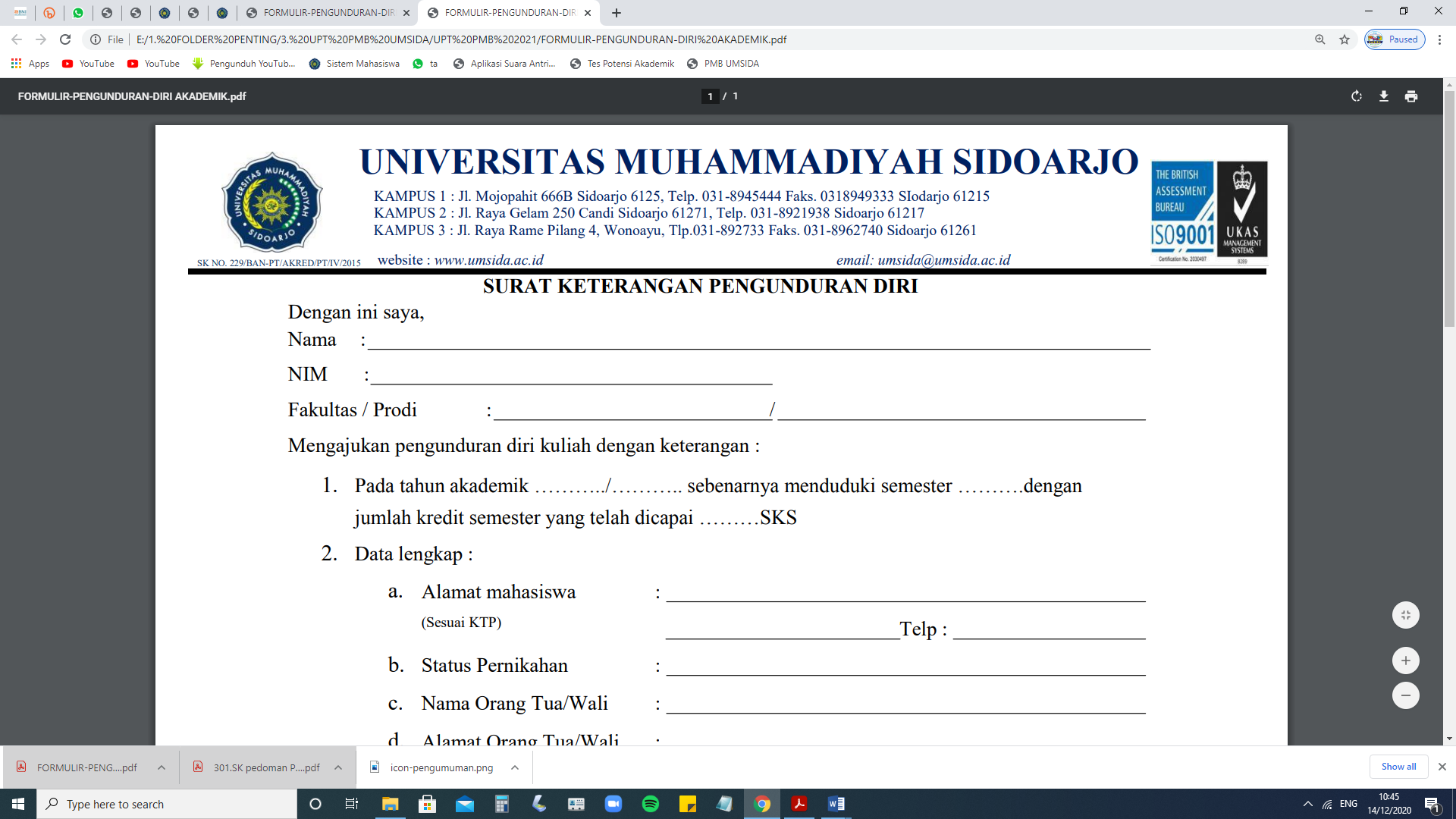 Lampiran 1. Formulir AplikasiFORMULIR APLIKASI RPL (Form 1/F01 )Bagian 1a PROGRAM STUDI		 : _________________________________________________JENJANG 			: _________________________________________________NAMA PERGURUAN TINGGI 	: Universitas/Sekolah Tinggi.....BAGIAN 1 : Rincian Data Calon Mahasiswa
Pada bagian ini, cantumkan data pribadi, data pendidikan formal serta data pekerjaan saudara pada saat ini.

a. Data Pribadi

Nama lengkap 			: _________________________________________________ Tempat / tgl. lahir 		: ________________________ /________________________ Jenis kelamin 			: Pria / Wanita *) Status 				: Menikah/Lajang/Pernah menikah *) Kebangsaan			 : _________________________________________________ Alamat rumah 	: _________________________________________________   _________________________________________________Kode pos :________________ No. Telepon/E-mail : Rumah 	: ____________________________________ Kantor : ____________________________________ HP 	: ____________________________________ e-mail 	: ____________________________________*) Coret yang tidak perlu

b. Data Pendidikan

Pendidikan terakhir		 : _______________________________________________ Nama Perguruan Tinggi/Sekolah : _______________________________________________
Program Studi**) 		 : _______________________________________________ Tahun lulus 			: _______________________________________________   **) Untuk lulusan SMA atau sederajat, kolom program studi dapat dikosongkan
Bagian 1b : Daftar Matakuliah 
Pada bagian 2 ini, cantumkan Daftar Mata Kuliah pada Program Studi yang saudara ajukan untuk memperoleh pengakuan berdasarkan kompetensi yang sudah saudara peroleh dari pendidikan formal sebelumnya (melalui Transfer sks), dan dari pendidikan nonformal, informal atau pengalaman kerja (melalui asesmen untuk Perolehan sks), dengan cara memberi tanda pada pilihan Ya atau Tidak. Daftar Mata Kuliah Program Studi :………………….
Bersama ini saya mengajukan permohonan untuk dapat mengikuti Rekognisi Pembelajaran Lampau (RPL) dan dengan ini saya menyatakan bahwa:Semua informasi yang saya tuliskan adalah sepenuhnya benar dan saya bertanggung-jawab atas seluruh data dalam formulir ini, dan apabila dikemudian hari ternyata informasi yang saya sampaikan tersebut adalah tidak benar, maka saya bersedia menerima sangsi sesuai dengan ketentuan yang berlaku;Saya memberikan ijin kepada pihak pengelola program RPL, untuk melakukan pemeriksaan kebenaran informasi yang saya berikan dalam formulir aplikasi ini kepada seluruh pihak yang terkait dengan jenjang akademik sebelumnya dan kepada perusahaan tempat saya bekerja sebelumnyadan atau saat ini saya bekerja; danSaya akan mengikuti proses asesmen sesuai dengan jadwal/waktu yang ditetapkan oleh Perguruan TinggiTempat/Tanggal : Tanda tangan Pelamar : (........................................................)Lampiran yang disertakan:1. Formulir Evaluasi Diri sesuai dengan Daftar Mata Kuliah yang diajukan untuk RPL disertai dengan bukti pendukung pemenuhan Capaian Pembelajarannya.2. Daftar Riwayat Hidup3. Ijazah dan Transkrip Nilai4. lainnya/sebutkan…………..Lampiran 2 : Formulir Evaluasi Diri Mata Kuliah Program StudiFORMULIR EVALUASI DIRI PROGRAM STUDI……………………… Nama Calon 		: ______________________________________ Tempat/Tgl lahir 	: ______________________________________ Alamat 		: ______________________________________ Nomor Telpon/HP 	: ______________________________________ Alamat E Mail	 	: ______________________________________Pengantar Tujuan pengisian Formulir Evaluasi Diri ini adalah agar calon dapat secara mandiri menilai tingkat profesiensi dari setiap kriteria unjuk kerja capaian pembelajaran mata kuliah atau modul pembelajaran dan menyampaikan bukti yang diperlukan untuk mendukung klaim tingkat profesiensinya. Isilah setiap kriteria unjuk kerja atau capaian pembelajaran pada halaman-halaman berikut sesuai dengan tingkat profesiansi yang saudara miliki. Saudara harus jujur dalam melakukan penilaian ini. Catatan: Jika saudara merasa yakin dengan kemampuan yang saudara miliki atas pencapaian profesiensi setiap kriteria unjuk kerja atau capaian pembelajaran yang dideskripsikan pada halaman berikut, dimohon saudara dapat melampirkan bukti yang valid, otentik, terkini, dan mencukupi untuk mendukung klaim saudara atas pencapaian profesiensi yang baik, dan/atau sangat baik tersebut. Identifikasi tingkat profesiensi pencapaian saudara dalam kriteria unjuk kerja atau capaian pembelajaran dengan menggunakan jawaban berikut ini:
Bukti yang dapat digunakan untuk mendukung klaim saudara atas pencapaian profesiensi yang baik dan atau sangat baik tersebut antara lain: Bersama ini saya mengajukan permohonan untuk dapat mengikuti Rekognisi Pembelajaran Lampau (RPL) dan dengan ini saya menyatakan bahwa :Semua informasi yang saya tuliskan adalah sepenuhnya benar dan saya bertanggung-jawab atas seluruh data dalam formulir ini, dan apabila dikemudian hari ternyata informasi yang saya sampaikan tersebut adalah tidak benar, maka saya bersedia menerima sangsi sesuai dengan ketentuan yang berlaku;Saya memberikan ijin kepada pihak pengelola program RPL, untuk melakukan pemeriksaan kebenaran informasi yang saya berikan dalam formulir aplikasi ini kepada seluruh pihak yang terkait dengan jenjang akademik sebelumnya dan kepada perusahaan tempat saya bekerja sebelumnyadan atau saat ini saya bekerja; danSaya akan mengikuti proses asesmen sesuai dengan jadwal/waktu yang ditetapkan oleh Perguruan Tinggi. Tempat/Tanggal : Tanda tangan Pelamar : (........................................................)NB : Semua berkas dijadikan 1 File Format PDF ( mulai dari Lampiran 1 ( bagian 1a dan 1 b), Lampiran 2 dan bukti pendukung kalim pencapaian proffesiensi ( nomo 1 s.d 14).Bukti tersebut harus diberi nomor dan nama secara jelas agar mudah ditelusuri oleh asesor.Bukti yang disusun secara kacau akan membuat sulit atau bahkan tidak mungkin untuk dinilai)NoKode MatakuliahSKSMengajukan RPLMengajukan RPLKeterangan (Isikan:Tran sfer sks/Peroleha n sks)NoKode MatakuliahSKSYATIDAKKeterangan (Isikan:Tran sfer sks/Peroleha n sks)12345dstProfisiensi/kemampuanUraianSangat baik•Saya melakukan tugas ini dengan sangat baik, atau •Saya menguasai bahan kajian ini dengan sangat baik, atau • Saya memiliki keterampilan ini, selalu digunakan dalam pekerjaan dengan tepat tanpa ada kesalahanBaik• Saya melakukan tugas ini dengan baik, atau • Saya menguasai bahan kajian ini dengan baik, atau • Saya memiliki keterampilan ini, dan kadang-kadang digunakan dalam pekerjaanTidak pernah• Saya tidak pernah melakukan tugas ini, atau • Saya tidak menguasai bahan kajian ini, atau • Saya tidak memiliki keterampilan iniNoNama BerkasCeklist1Ijazah dan/atau Transkrip Nilai dari Mata Kuliah yang pernah ditempuh di jenjang Pendidikan Tinggi sebelumnya (khusus untuk transfer sks);2Daftar Riwayat pekerjaan dengan rincian tugas yang dilakukan;3Sertifikat Kompetensi;4Sertifikat pengoperasian/lisensi yang dimiliki (misalnya, operator forklift, crane,dsb.);5Foto pekerjaan yang pernah dilakukan;6Buku harian;7Lembar tugas / lembar kerja ketika bekerja di perusahaan;8Dokumen analisis/perancangan (parsial atau lengkap) ketika bekerja di perusahaan;9Logbook10Catatan pelatihan di lokasi tempat kerja;11Keanggotaan asosiasi profesi yang relevan;12Referensi / surat keterangan/ laporan verifikasi pihak ketiga dari pemberi kerja / supervisor13Penghargaan dari industri;14Penilaian kinerja dari perusahaan